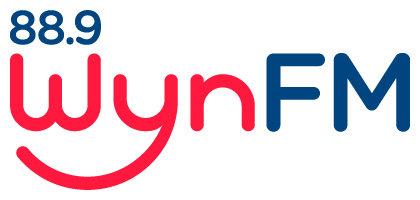 Volunteer PolicyCommunity Radio Broadcasting Codes of practice:   Code 2: Principles of Diversity and Independence                                                                                                      Review    September 2021                                        WYNFM  VOLUNTEER  POLICY PRINCIPLEWYN FM is a community radio station, which relies largely on the efforts of volunteers to maintain its operations. Our volunteers come from a wide range of backgrounds and are involved in the broadcast area in the running of the station and broadcasting of programs.Volunteers are NOT reimbursed [financial or in-kind] for their services. All volunteers are to be made fully aware of these principles prior to any duties being performed on behalf of the station. WYN FM aims to treat all of its volunteers equally with respect and trust and to provide a workplace which is safe, enjoyable and fulfilling. It will endeavour to provide a working environment which is flexible in order to allow its volunteers to gain the benefits they wish from volunteering.Conversely, WYN FM expects its volunteers to act professionally and in good faith towards the station at all times and that they hold the interests of the station and its community in equal regard to their own, thus ensuring positive outcomes for themselves, the station and the community we serve.PURPOSE. .The purpose of this policy is to provide a clear statement about the roles and responsibilities of the volunteers and the organisation.The Rights of Volunteers at WYN FMYou have the right to:be treated with respect and on an equal basis by the Management and other volunteers or individual personsBe familiar with WynFM’s policies and Proceduresexpect clear and open communication from management and staff at all timesbe given appropriate orientation, introduction and provision of information about new developments and information that is relevant to thembe provided with guidance and direction in the workplaceadvance notice (where possible) of changes which may affect your work (such as programming changes)a place of work complying with statutory requirements in regard to equal employment, anti-discrimination legislation, the Commonwealth Racial Discrimination Act 1975 and Occupational Health and Safety standardsbe heard, to feel free to make suggestions and to be given respect for your honest opinionappropriate insurance cover such as volunteer and public liability insuranceappropriate grievance procedures in the event of a dispute and, if necessary, mediation or arbitration to assist with resolving the disputereceive written notification for suspension/release of serviceshave services appropriately assessed and effectively recognisedperform duties in the area of their choice once they have completed appropriate training, and those positions become availableThe Responsibilities of Volunteers at WYN FMBe a financial member of WynFM to perform duties on behalf of the stationensure that the station has your current contact detailshave a professional attitude towards your voluntary workbe prompt, reliable and productive with regard to commitments and agreements made with WYN FMnotify the appropriate person if unable to meet commitmentsaccept and abide by station rulesunderstand and adhere to the community radio Codes of Practice and maintain familiarity with broadcast laws such as defamation law and the Broadcast Services Act 1992not to represent WYN FM publicly or commercially unless prior arrangement has been made with the Committee of Management.not to bring into disrepute the operations, management, staff or other volunteers of WYN FMtreat technical equipment with due care respect and to notify technical staff of faults and problemsundertake to complete a minimum of the basic level of training offered at the station if  you are intending to work in any area of programmingonly use station resources and equipment in carrying out work for WYN FM and not for  private purposes respect the racial and religious backgrounds and the sexual preferences of your co-volunteersAddress any areas of complaint or concern immediately with managementcontribute to the achievement of a safe, tolerant and equitable working environment hold a current and valid Working With Children CheckWHAT ARE THE RIGHTS AND RESPONSIBILITIES OF WYN FM?WYN FM has the right to:• expect your cooperation in working to uphold and maintain the station’s mission   Statement and program policies• expect you to be familiar with the laws relating to broadcasting, station policies and   procedures• expect you to be prompt, reliable and productive with regard to commitments and   agreements made with WYN FM• have confidential information respected• make a decision, in consultation with you, as to where your services and skills would best   be utilised• make decisions which may affect your work• make programming decisions in accordance with programming policies and procedures• develop, implement and enforce rules, policies and procedures for all aspects of station   operation• develop and maintain all property and residence of the station• provide you with feedback to enhance your programming and broadcasting development.• expect clear and open communication from you at all times• cancel your membership in accordance with station policies and procedures  due to contravention of station rulesWYN FM has the responsibility to:• provide you with a work environment which embraces the principles of equity and accessProvide a safe working environment• value the importance of your role within the organisation• place you in an appropriate, suitable position and environment• give you appropriate tasks in accordance with your strengths, abilities, training and   experience• provide you with training so that you can expand your expertise and abilities• acknowledge your contribution to the station and provide you with the appropriate  recognition and/or rewards• provide adequate formal and informal channels for constructive feedback• provide you with information regarding any activities or changes at the station which may   affect your work• consult with you (where possible and practicable) on issues that may affect your work• ensure that all station democratic processes are adhered to and that you are consulted in   major decision-making processesVolunteer DutiesVolunteers may be provided with requisite training on the following topics: Presentation - on-air presenter, panel, voice-overs which will be conducted by WynFm’s trainer or the Community Media Training Organisation; Community liaison – The co-ordinator of this sub-committee will be responsible for allocating contact groups/communitiesProduction – CSA’s, Promos, Sponsorships to be produced under the guidence of the Production Co-ordinatorIf required, Volunteers may be provided with handover training in relation to general duties. Volunteers who perform on-air duties (announcing, writing and producing) must be a financial member of WynFM and receive appropriate training. Documents related to this policy:Community Broadcasting Codes of Practice :        Code 2: Principles of diversity and independence       Code 7: ComplaintsWynFm Community Radio Inc  ConstitutionWYNFM Community Radio Inc  PoliciesHealth and Safety Programming PolicyComplaints PolicyInternal Grievance PolicyMusic PolicySecurity Camera PolicyMembership PolicyCommunity Participation PolicyRisk Management Policy [to be ratified]Volunteer Induction PolicyComputer and Internet usageDrugs and AlcoholAnti BullyingAnti Discrimination and HarassmentSocial MediaDiversity Policy